
ՀԱՅԱՍՏԱՆԻ ՀԱՆՐԱՊԵՏՈՒԹՅԱՆ ԱՐԱՐԱՏԻ ՄԱՐԶԻ ՄԱՍԻՍ ՀԱՄԱՅՆՔ 
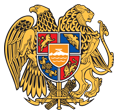 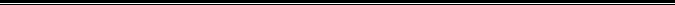 ԱՐՁԱՆԱԳՐՈՒԹՅՈՒՆ N 3
06 ՄԱՅԻՍԻ 2017թվական

ԱՎԱԳԱՆՈՒ ՀԵՐԹԱԿԱՆ ՆԻՍՏԻՀամայնքի ավագանու նիստին ներկա էին ավագանու 0 անդամներ:Բացակա էին` Պապիկ Աբգարյանը, Վաչագան Աբգարյանը, Արսեն Եղիազարյանը, Սամվել Հովհաննիսյանը, Արման Ղազարյանը, Էդվարդ Մարգարյանը, Արմեն Մարտիրոսյանը, Աբրահամ Շահվերդյանը, Սարգիս Ռաֆայելյանը, Գարիկ Սավադյանը, Էդմոնդ Ստեփանյանը, Վահան Վարդանյանը, Գեղամ ՓահլեվանյանըՀամայնքի ղեկավարի հրավերով ավագանու նիստին մասնակցում էին`Նիստը վարում էր  համայնքի ղեկավար` Դավիթ ՀամբարձումյանըՆիստը արձանագրում էր ` ըՈրոշումն ընդունված է. /կցվում է որոշում N 27-Ա/Լսեցին
ԱՐԱՐԱՏԻ ՄԱՐԶԻ ՄԱՍԻՍ ՔԱՂԱՔԱՅԻՆ ՀԱՄԱՅՆՔԻ 2017 ԹՎԱԿԱՆԻ ԲՅՈՒՋԵՈՒՄ ՓՈՓՈԽՈՒԹՅՈՒՆՆԵՐ ԿԱՏԱՐԵԼՈՒ ՄԱՍԻՆ/Զեկ. ՆՎԱՐԴ ՍԱՀԱԿՅԱՆ/Ղեկավարվելով  ,,Տեղական  ինքնակառավարման մասին,,  Հայաստանի Հանրապետության օրենքի 18-րդ հոդվածի 1-ին մասի 5-րդ կետի, ,,Բյուջետային համակարգի մասին,, Հայաստանի   Հանրապետության օրենքի 13-րդ հոդվածի  5-րդ մասի ,,բ,,  կետի  պահանջներով  Մասիսի քաղաքային համայնքի   ավագանին որոշում է ՝1.            2017 թ. վարչական  բյուջեի    եկամուտների տարեկան առաջադրանքը  ավելացնել ընդհանուր 9015.2հազար   դրամ գումարով,  այդ թվում՝ ա)փոխադրամիջոցների համար գանձվող գույքահարկի համար՝ 5000.0հազար դրամ, գ)պետական բյուջեից տրամադրվող նպատակային սուբվենցիա՝ 4001.0հազար դրամ, դ) պատվիրակված լիազորությունների իրականացման ծախսերի ֆինանսավորման  համար՝ 14.2 հազար դրամ:2.             2017թվականի վարչական բյուջեի պահուստային ֆոնդը նվազեցնել 700.0հազար դրամով:3.       2017թվականի վարչական բյուջեի ծախսերը ավելացնել համաձայն հավելված 1-ի:4.   2017թ. ֆոնդային  բյուջեի պահուստային ֆոնդը նվազեցնել 7817.0հազար դրամով:5.   2017թ. ֆոնդային բյուջեի ծախսերը բաշխել համաձայն հավելված 2-ի:Որոշումն ընդունված է. /կցվում է որոշում N 28-Ն/Լսեցին
ՏԻԳՐԱՆ ՂՈՒԿԱՍՅԱՆԻՆ ՍԵՓԱԿԱՆՈՒԹՅԱՆ ԻՐԱՎՈՒՆՔՈՎ ՊԱՏԿԱՆՈՂ ՀՈՂԱՏԱՐԱԾՔՆԵՐԻ ՆՊԱՏԱԿԱՅԻՆ ՆՇԱՆԱԿՈՒԹՅՈՒՆԸ ՓՈՓՈԽԵԼՈՒ ՄԱՍԻՆ /Զեկ. ՎԻՏՅԱ ԱԶԱՏԽԱՆՅԱՆ/Ղեկավարվելով ,,Տեղական ինքնակառավարման մասին,, Հայաստանի Հանրապետության օրենքի 18-րդ հոդվածի 1-ին մասի 29-րդ կետի, ,,Քաղաքաշինության մասին,, Հայաստանի Հանրապետության օրենքի 143 հոդվածի 30-րդ մասի պահանջներով, հիմք ընդունելով Հայաստանի Հանրապետության վարչապետի 2009 թվականի դեկտեմբերի 22-ի N1064-Ա որոշմամբ ստեղծված ՀՀ համայնքների (բնակավայրերի) քաղաքաշինական ծրագրային փաստաթղթերի մշակման աշխատանքները համակարգող միջգերատեսչական հանձնաժողովի դրական N34 եզրակացությունը, Մասիսի քաղաքային համայնքի ավագանին որոշում է՝1. ՀՀ Արարաատի մարզ, ք. Մասիս, 1-ին փողոց թիվ 1/5 հասցեով Տիգրան Ղուկասյանին սեփականության իրավունքով պատկանող բնակավայրերի կատեգորիայի, Հասարակական կառուցապատման գործառական նշանակության 0.12708հա (ծածկագիր 03-003-0126-0104)և ք. Մասիս, 1-ին փող, թիվ 1/4 հասցեով 0.07553 հա բնակելի կառուցապատման գործառնակա նշանակության (ծածկագիր 03-003-0126-0112) հողերի (ընդհ. 0.20261 հա)  նպատակային նշանակությունը փոփոխել արդյունաբերական, ընդերքօգտագործման և այլ արտադրական հողերի կատեգորիայի, արդյունաբերական օբյեկտների գործառական նշանակության հողերի՝ կանացի զուգագուլպաների արտադրություն կազմակերպելու նպատակով:Որոշումն ընդունված է. /կցվում է որոշում N 29-Ա/Լսեցին
,,ՁԵԶ ՀԱՄԱՐ,, ԲԱՐԵԳՈՐԾԱԿԱՆ ՀԱՍԱՐԱԿԱԿԱՆ ԿԱԶՄԱԿԵՐՊՈՒԹՅԱՆԸ ԱՆՀԱՏՈՒՅՑ ՕԳՏԱԳՈՐԾՄԱՆ ԻՐԱՎՈՒՆՔՈՎ ՀՈՂԱՏԱՐԱԾՔ ՏՐԱՄԱԴՐԵԼՈՒ ՄԱՍԻՆ/Զեկ. ՎԻՏՅԱ ԱԶԱՏԽԱՆՅԱՆ/Ղեկավարվելով ,,Տեղական ինքնակառավարման մարմինների,, մասին Հայաստանի Հանրապետության օրենքի 18-րդ հոդվածի 1-ին մասի 21-րդ կետի, Հայաստանի Հանրապետության հողային օրենսգրքի 75-րդ հոդվածի, Հայաստանի Հանրապետության կառավարության 2001 թվականի ապրիլի 12-ի N286 որոշման պահանջներով և ընդառաջելով ,,Ձեզ համար,, բարեգործական հասարակական կազմակերպության խնդրանքին, Մասիսի քաղաքային համայնքի ավագանին որոշում է.1. Թույլատրել Մասիս քաղաքային համայնքի ղեկավարին Մասիս քաղաքային համայնքին սեփականության իրավունքով պատկանող ք. Մասիս 3-րդ թաղամաս Հերացու փողոց թիվ 5  հասցեում գտնվող ,,ՀՀ Արարատի մարզի Մասիսի քաղաքային համայնքի թիվ 5 մանկապարտեզ,, համայնքային ոչ առևտրային կազմակերպության բակային տարածքից 0.0505 հա հողատարածք 3 տարի ժամկետով անհատույց տրամադրել նույն մսուր-մանկապարտեզում գործող ,,Ձեզ համար,, բարեգործական հասարակական կազմակերպությանը ՝ այն բարեկարգելու, ինչպես հաշմանդամ, այնպես էլ հաշմանդամություն չունեցող երեխաների համար ժամանցի և հանգստի բարենպաստ միջավայր ստեղծելու համար:Որոշումն ընդունված է. /կցվում է որոշում N 30-Ա/
Համայնքի ղեկավար

ԴԱՎԻԹ ՀԱՄԲԱՐՁՈՒՄՅԱՆ________________Նիստն արձանագրեց`   ը _________________________________Կողմ-0Դեմ-0Ձեռնպահ-0Կողմ-0Դեմ-0Ձեռնպահ-0Կողմ-0Դեմ-0Ձեռնպահ-0Կողմ-0Դեմ-0Ձեռնպահ-0 Ավագանու անդամներ